First Mennonite Church of Christian Pastor Peter EmeryPianist – Lu GoeringWorship Leader – Gin NiehageDecember 10, 2023Gathering and PraisingPreludeWelcome					      Morning PrayerLighting the Advent Candle:   Monologue–Moses–The Promise of Deliverance     Jerroll GoebelCall to Worship
Leader:  Let us prepare our heartsPeople:  as we await the coming of our Lord,
Leader:  Let us watch for the one who heard our criesPeople:  and shouldered the suffering of our world,
Leader:  Let us anticipate the coming of Christ’s eternal worldPeople:  with wholeness, reconciliation and plenty for all.
Leader:  Let us wait in expectation for the dayPeople:  when God’s glory is revealed in all its fullness.*Hymn – “It Came upon a Midnight Clear”	          VT #248 vs 1,2,5	“While Shepherds Watched their Flocks”   VT #253 vs 1,2,3Scripture – Exodus 6:2-13Special Music – “When Peace Like a River”		   Luke Ratzlaff						(Audio Recording)Receiving God’s WordSermon – “Poor speaker that I am”		       Pastor Pete EmeryMoment of MeditationSharing with One AnotherAnnouncementsSharing Joys and Prayer RequestsPrayer of the Church  Going in God’s Name*Sending – “Hark the Herald Angels Sing”                          VT #247*BenedictionPostlude *Those who are able are invited to standPastor Pete EmeryPastor Pete’s email:  fmcc.pastorpete@gmail.comPastor Pete’s Cell Phone:  785-577-1447Pastor’s office Hours:  Monday-Friday 9:00 am-3:00 pmStudy Phone 620-345-8766Church Secretary:  Lurline WiensLurline’s phone number:  620-345-6657Lurline’s email:  fmcc.secretary1@gmail.comOffice hours:  Tues. 1:00-4:30PM, Thurs-Fri. 8:30AM-11:30amChurch Phone:  620-345-2546Church Website:  www.fmccmoundridge.org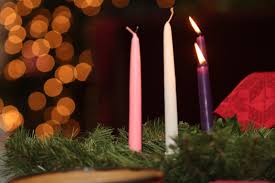 First Mennonite Church of ChristianMoundridge, KSA Welcoming Community of Christians for PeaceDecember 10, 2023PRAYER PLACES/JOYOUS JOURNEYSPray for Randy Stucky, as he heals from knee replacement surgery.Continue to pray for those affected by the Palestinian-Israeli conflict.Congratulations, Dwight Goering for representing USD 423 on our school board.  Thank you for your hard work and the dedication that it takes to represent the school district.We give thanks to you, O God, we give thanks to you.                                                                     Psalm 75:1If you have prayer requests or items of joy, contact one of the Care Team members so we can add those requests as needed.  Members are:  Pat Krehbiel, Dwight Goering or Cheri Kaufman.OpportunitiesToday: 9:30:  Sunday School             10:30:  Worship ServiceDecember 13:  Worship Team, 9:30 amDecember 24:  Regular church service, 10:30 am		  Christmas Eve Service, 7:00 pmSunday, December 17: Organist – Hazel Voth, Worship Leader – Randy Stucky, Special Music – Hazel Voth & Roberta Gingerich, Duet"Praise be to the God and Father of our Lord Jesus Christ! In his great mercy he has given us new
 birth into a living hope through the resurrection of Jesus Christ from the dead.”
                                                                 1 Peter 1:3:Announcements The Advent Monologues being used this year are called Waiting on the Promise.  They are written by Louise Weller a member of Summit Ridge Church, Tucson, AR.  The Worship Team hopes you find them meaningful. As we walk through this season of Advent, help us to spend time meditating on Your promise to bring our Savior into the world.Come help us celebrate Pat Krehbiel as she retires from the Moundridge Senior Center after 25 years!  There will be an open house with coffee, tea and cookies on Sunday, December 17 from 2:00-4:00 pm at the Senior Center.Congratulations to Kevin Vivanco.  He will graduate from WSU on December 17.  The graduation ceremony will take place at Koch Arena on December 17 at 2:30 pm.  After-wards there will be a celebration/reception at the HUB in Moundridge at 5:30 pm.  all are welcome.Possibilities are being explored of a baptismal inquiry group getting together after the New Year.  Contact Pastor Pete if you are interested!You still have an opportunity to participate in the 2024 SMCHA 150th celebration musical drama.  We are particularly looking for young men (teens or slightly older), but will have openings for others as well.   We have some very talented participants, and hope you will join them.  If interested, contact Jenny Schrag by text or phone (620)747-9158.   Thanks!  JennyThe Moundridge Community Blood Drive is scheduled for December 29, 2023 at 12:00 noon until 6:00 PM at the Pine Village Wellness Center. For an appointment call 1-800-733-2767 or visit www.redcrossblood.org and use “Moundridge” for the sponsor code.  Thank you for your support.  If you have any questions, call Carol at 620-345-6774 or email bczerger@mtelco.net.New in the library:   “The Sisters of Sugarcreek” – Cathy Liggett